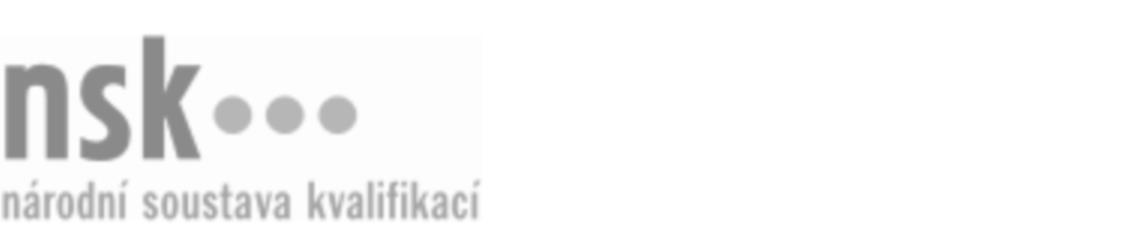 Kvalifikační standardKvalifikační standardKvalifikační standardKvalifikační standardKvalifikační standardKvalifikační standardKvalifikační standardKvalifikační standardSprávce/správkyně operačních systémů pro malé a střední organizace (kód: 18-001-M) Správce/správkyně operačních systémů pro malé a střední organizace (kód: 18-001-M) Správce/správkyně operačních systémů pro malé a střední organizace (kód: 18-001-M) Správce/správkyně operačních systémů pro malé a střední organizace (kód: 18-001-M) Správce/správkyně operačních systémů pro malé a střední organizace (kód: 18-001-M) Správce/správkyně operačních systémů pro malé a střední organizace (kód: 18-001-M) Správce/správkyně operačních systémů pro malé a střední organizace (kód: 18-001-M) Autorizující orgán:Ministerstvo průmyslu a obchoduMinisterstvo průmyslu a obchoduMinisterstvo průmyslu a obchoduMinisterstvo průmyslu a obchoduMinisterstvo průmyslu a obchoduMinisterstvo průmyslu a obchoduMinisterstvo průmyslu a obchoduMinisterstvo průmyslu a obchoduMinisterstvo průmyslu a obchoduMinisterstvo průmyslu a obchoduMinisterstvo průmyslu a obchoduMinisterstvo průmyslu a obchoduSkupina oborů:Informatické obory (kód: 18)Informatické obory (kód: 18)Informatické obory (kód: 18)Informatické obory (kód: 18)Informatické obory (kód: 18)Informatické obory (kód: 18)Týká se povolání:Správce operačních systémů pro malé a střední organizaceSprávce operačních systémů pro malé a střední organizaceSprávce operačních systémů pro malé a střední organizaceSprávce operačních systémů pro malé a střední organizaceSprávce operačních systémů pro malé a střední organizaceSprávce operačních systémů pro malé a střední organizaceSprávce operačních systémů pro malé a střední organizaceSprávce operačních systémů pro malé a střední organizaceSprávce operačních systémů pro malé a střední organizaceSprávce operačních systémů pro malé a střední organizaceSprávce operačních systémů pro malé a střední organizaceSprávce operačních systémů pro malé a střední organizaceKvalifikační úroveň NSK - EQF:444444Odborná způsobilostOdborná způsobilostOdborná způsobilostOdborná způsobilostOdborná způsobilostOdborná způsobilostOdborná způsobilostNázevNázevNázevNázevNázevÚroveňÚroveňAnalýza a návrh infrastruktury počítačové sítě, výběr hardware a software pro použití v malé a střední organizaciAnalýza a návrh infrastruktury počítačové sítě, výběr hardware a software pro použití v malé a střední organizaciAnalýza a návrh infrastruktury počítačové sítě, výběr hardware a software pro použití v malé a střední organizaciAnalýza a návrh infrastruktury počítačové sítě, výběr hardware a software pro použití v malé a střední organizaciAnalýza a návrh infrastruktury počítačové sítě, výběr hardware a software pro použití v malé a střední organizaci44Instalace operačního systému a jeho konfiguraceInstalace operačního systému a jeho konfiguraceInstalace operačního systému a jeho konfiguraceInstalace operačního systému a jeho konfiguraceInstalace operačního systému a jeho konfigurace44Konfigurace síťových připojeníKonfigurace síťových připojeníKonfigurace síťových připojeníKonfigurace síťových připojeníKonfigurace síťových připojení44Instalace periférií a jejich konfiguraceInstalace periférií a jejich konfiguraceInstalace periférií a jejich konfiguraceInstalace periférií a jejich konfiguraceInstalace periférií a jejich konfigurace44Monitorování provozu operačních systémů, jejich diagnostika a optimalizace výkonuMonitorování provozu operačních systémů, jejich diagnostika a optimalizace výkonuMonitorování provozu operačních systémů, jejich diagnostika a optimalizace výkonuMonitorování provozu operačních systémů, jejich diagnostika a optimalizace výkonuMonitorování provozu operačních systémů, jejich diagnostika a optimalizace výkonu44Zabezpečení dat před zneužitímZabezpečení dat před zneužitímZabezpečení dat před zneužitímZabezpečení dat před zneužitímZabezpečení dat před zneužitím44Ochrana dat před zničenímOchrana dat před zničenímOchrana dat před zničenímOchrana dat před zničenímOchrana dat před zničením44Základy programování skriptů a dávekZáklady programování skriptů a dávekZáklady programování skriptů a dávekZáklady programování skriptů a dávekZáklady programování skriptů a dávek44Instalace a správa klientského softwareInstalace a správa klientského softwareInstalace a správa klientského softwareInstalace a správa klientského softwareInstalace a správa klientského software44Virtualizace a cloudová řešení pro malé a střední organizaceVirtualizace a cloudová řešení pro malé a střední organizaceVirtualizace a cloudová řešení pro malé a střední organizaceVirtualizace a cloudová řešení pro malé a střední organizaceVirtualizace a cloudová řešení pro malé a střední organizace55Správce/správkyně operačních systémů pro malé a střední organizace,  29.03.2024 8:51:05Správce/správkyně operačních systémů pro malé a střední organizace,  29.03.2024 8:51:05Správce/správkyně operačních systémů pro malé a střední organizace,  29.03.2024 8:51:05Správce/správkyně operačních systémů pro malé a střední organizace,  29.03.2024 8:51:05Strana 1 z 2Strana 1 z 2Kvalifikační standardKvalifikační standardKvalifikační standardKvalifikační standardKvalifikační standardKvalifikační standardKvalifikační standardKvalifikační standardPlatnost standarduPlatnost standarduPlatnost standarduPlatnost standarduPlatnost standarduPlatnost standarduPlatnost standarduStandard je platný od: 21.10.2022Standard je platný od: 21.10.2022Standard je platný od: 21.10.2022Standard je platný od: 21.10.2022Standard je platný od: 21.10.2022Standard je platný od: 21.10.2022Standard je platný od: 21.10.2022Správce/správkyně operačních systémů pro malé a střední organizace,  29.03.2024 8:51:05Správce/správkyně operačních systémů pro malé a střední organizace,  29.03.2024 8:51:05Správce/správkyně operačních systémů pro malé a střední organizace,  29.03.2024 8:51:05Správce/správkyně operačních systémů pro malé a střední organizace,  29.03.2024 8:51:05Strana 2 z 2Strana 2 z 2